Curriculum-Based Readers Theatre (based on the work of Rosalind Flynn)Gestures & Sound EffectsAllow people to communicate without making a sound – they can emphasize key words in the scriptExplore gestures:  Come here, Good idea, What time is it?, No, I’ve got an idea, Be quiet, Bye, Call meExplore sound effects:  Groan, Wind, Water, Truck Backing Up, SirenCreate your own:Identify the topicNC.K.G.2 Correctly names squares, circles, triangles, rectangles, hexagons, cubes, cones, cylinders, and spheres regardless of their orientations or overall size.K.E.1.2 Summarize daily weather conditions noting changes that occur from day to day and throughout the yearNC.1.MD.5 – Identify quarters, dimes, and nickels and relate their values to pennies1.L.1.3 – Summarize ways that humans protect their environment and/or improve conditions for the growth of the plants and animals that live there (e.g. reuse or recycle products to avoid littering).List info to include in the script (key academic concepts you want to reinforce)Consider possible setting & characters – for example:Settings				CharactersAwards Show				CheerleadersCircus					DetectivesCommercial				Historical FiguresEvening News			ReporterInfomercial				SuperheroMelodrama				Tour GuideWrite the opening lines – be creative and reveal the setting, context, and topicDecide where to add Gestures & Sound EffectsRehearse & PresentRevise the First DraftComplete the Final ScriptResource:  Dramatizing the Content with Curriculum-Based Readers Theater by Rosalind M. FlynnTABLEAUA group of models or motionless figures representing a scene from a story, an idea, or a concept from history.  Lion and Mouse – Illustrated by Jerry PinkneyRL.K.1 / RL.1.1 – Key Details in a textRL.K.9/ RL.1.9 – Compare & contrast adventures of characters in the storyRF.K.5/RF.1.5 – accuracy & fluency to support comprehensionW.K.3/W.1.3 – dictate/draw/write narrative in sequence with detailsSL.K.2/SL.1.2 – confirm understanding of key details in a text SL.K-5/SL.1.5 – add drawings to provide detail, clarify ideas, …feelings Studying the images of the story – recreate in order – find a narratorPANTOMIME/MONOLOGUE/DIALOGUEPantomime a simple task – Gestures (Come here, Good idea, What time is it? No, I’ve got an idea, Be Quiet, Bye, Call me)Monologue – Weather ReportScience K.E.1.2  Summarize daily weather conditions noting changes that occur from day to day and throughout the yearTheatre Arts K.C.2.1 Use dramatic play to improvise stories and situations. The children identify different types of weather and create a simple weather report to perform as a meteorologist and/or on-location reporter (e.g. during a storm).  Use relevant weather vocabulary, along with any other phrases they may have heard when watching these at home. We also watched some examples of weather forecasts from Youtube.Dialogue – Read/Analyze the visual text  - One-Minute Scripts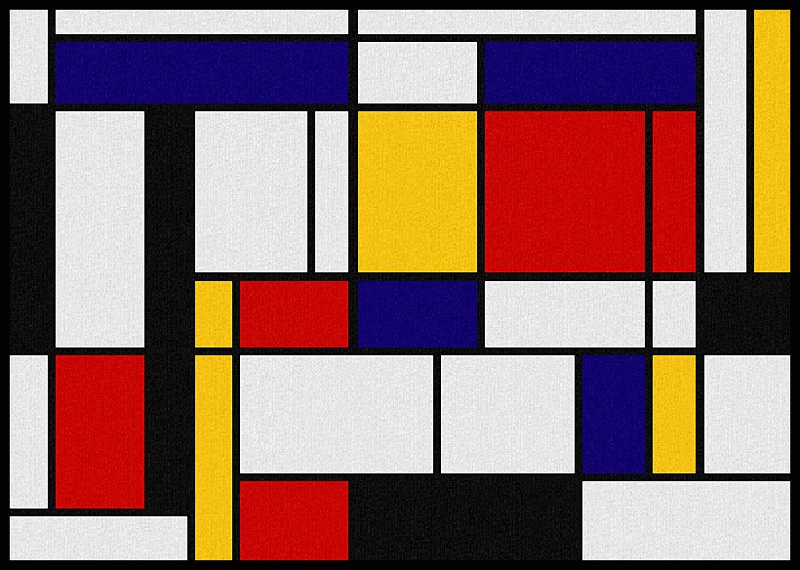 Individually - What do you see?  Write on each line W.1.1 – Write opinion pieces – introduce topic – state an opinion – supply a reasonSL.1.2 – Ask & answer questions about key details in a text … presented through other mediaReaders Theatre Example – Awards ShowCast Host (Narrator)Stage Manager – holds up applause sign, directs nominees where to standNominee #1 – an artist that uses recycled materialsNominee #2 – a gardener who uses composted materialsNominee #3 – a person who makes waterproof mats for the homeless out of plastic grocery bagsPanel of Judges (3 people)Audience members – everyone elsePreshow:  Musical FanfareHost:  Welcome to the Regal Recyclers! An awards show dedicated to celebrating people in our community that make use of what others throw away.Stage Manager:  Holds up applause sign for audienceHost:  Before we meet our three nominees, I would like to introduce our judges for tonight’s event.  OR  I will ask our three judges to introduce themselves …(Judges can say who they are or the host can introduce depending on reading level)Judge # 1 is the curator for modern work at the North Carolina Museum of Art – Artie McArt! (judge #1 stands and waves to the audience - stage manager holds up sign – audience applauds)Judge # 2 is the head of waste management in our community – Waste NoMoore!  (judge #2 stands and waves to the audience - stage manager holds up sign – audience applauds)Judge # 3 is the manager at our local nursery – not where the babies cry but where you can buy all kinds of plants – Here is Elvia Greenthumbs!  (judge #3 stands and waves to the audience - stage manager holds up sign – audience applauds)Host:  And now for our contestants.  The rules of this competition are that each contestant gets 1 minute to make their case for why their recycling practices are the best for our environment.  Before we start, let’s give a big round of applause for all our contestants and cheer them on.Stage Manager:  Holds up applause sign for audience Host:  Contestant # 1Contestant #1:  Steps forward and shares information that they have researched with a team of partners who are now in the audience.  They talk about what they do and how it helps the environment – teacher should identify how much criteria (e.g. 3 ways it helps)…Stage Manager:  Holds up applause sign for audience Host:  Contestant #2Contestant #2:  Steps forward and shares information that they have researched with a team of partners who are now in the audience.  They talk about what they do and how it helps the environment – teacher should identify how much criteria (e.g. 3 ways it helps)…Stage Manager:  Holds up applause sign for audience Host:  Contestant #3Contestant #3:  Steps forward and shares information that they have researched with a team of partners who are now in the audience.  They talk about what they do and how it helps the environment – teacher should identify how much criteria (e.g. 3 ways it helps)…Stage Manager:  Holds up applause sign for audience Host:  Thank you contestants!  While the judges confer on their  scores, let’s have a little audience participation with a recycle echo chant – when I say “Recycling” you say “Saves the Earth”Stage Manager:  Holds up a sign that says “Saves the Earth!”Host:  leads chant for about 30 seconds while Judges confer – deciding on a winner and they are able to say whyLead Judge(one chosen by the 3 to be spokesperson):  Well, these were very hard decisions and it was even harder because in our real jobs we already cared about certain contestants but we put our biases aside and judged fairly.  We award 3rd place to  … because … (say something positive).  2nd place goes to … because … (another positive comment) and 1st place goes to … because … (the most compelling comment).Stage Manager:  Holds up applause sign for audience Host:  Well, that’s a wrap folks – thanks again for a great contest – we learned several ways we can save the earth!Post-show:  Musical FanfareNOTEThese kinds of scripts can be pre-written by the teacher with specific data points to be added by the students – at older grade levels, students can generate the scripts themselves.Use this opportunity to highlight important vocabulary!Remember – Readers’ Theatre is done with scripts in hand – can include props/costume pieces but those are not required – performers should read through enough times so they are comfortable adding their own characterizations – encourage them to be ‘dramatic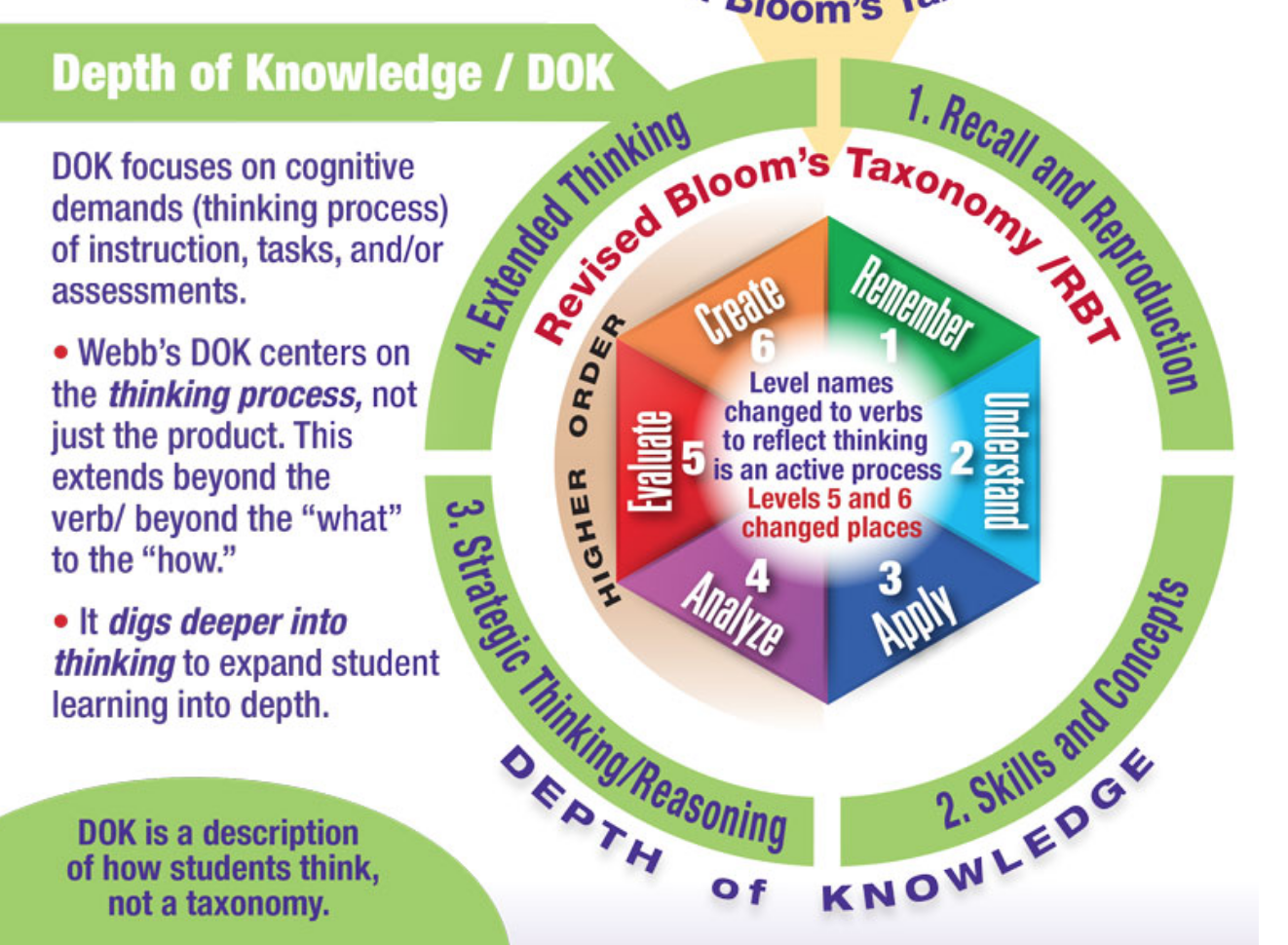 Subject:  			Grade: 1 ELA/Social-Emotional LearningTheatre/Visual Art	Subject:  			Grade: 1 ELA/Social-Emotional LearningTheatre/Visual Art	Topic:  Mask Making and Character TraitsTopic:  Mask Making and Character TraitsTeacher:  Liz DroesslerTeacher:  Liz DroesslerDate:	8/9/18Date:	8/9/18NC Standard Course of Study Essential Standard:RL.4 – Interpret words and phrases as they are used in a text and analyze how specific word choices shape meaning or tone.NC Standard Course of Study Arts Essential Standard:1.V.1 – Use the language of visual arts to communicate effectively.1.C.2 – Use performance to communicate ideas and feelings.NC Standard Course of Study Clarifying Objective:RL.1.4 – Identify words and phrases in stories or poems that suggest feelings or appeal to the senses.NC Standard Course of Study Arts Clarifying Objective:1.V.1.2 – Create original art that expresses ideas, themes, and events1.C.2.1 – Use improvisation to communicate activities in a variety of situations.NC Standard Course of Study Essential Standard:RL.4 – Interpret words and phrases as they are used in a text and analyze how specific word choices shape meaning or tone.NC Standard Course of Study Arts Essential Standard:1.V.1 – Use the language of visual arts to communicate effectively.1.C.2 – Use performance to communicate ideas and feelings.NC Standard Course of Study Clarifying Objective:RL.1.4 – Identify words and phrases in stories or poems that suggest feelings or appeal to the senses.NC Standard Course of Study Arts Clarifying Objective:1.V.1.2 – Create original art that expresses ideas, themes, and events1.C.2.1 – Use improvisation to communicate activities in a variety of situations.NC Standard Course of Study Essential Standard:RL.4 – Interpret words and phrases as they are used in a text and analyze how specific word choices shape meaning or tone.NC Standard Course of Study Arts Essential Standard:1.V.1 – Use the language of visual arts to communicate effectively.1.C.2 – Use performance to communicate ideas and feelings.NC Standard Course of Study Clarifying Objective:RL.1.4 – Identify words and phrases in stories or poems that suggest feelings or appeal to the senses.NC Standard Course of Study Arts Clarifying Objective:1.V.1.2 – Create original art that expresses ideas, themes, and events1.C.2.1 – Use improvisation to communicate activities in a variety of situations.NC Standard Course of Study Essential Standard:RL.4 – Interpret words and phrases as they are used in a text and analyze how specific word choices shape meaning or tone.NC Standard Course of Study Arts Essential Standard:1.V.1 – Use the language of visual arts to communicate effectively.1.C.2 – Use performance to communicate ideas and feelings.NC Standard Course of Study Clarifying Objective:RL.1.4 – Identify words and phrases in stories or poems that suggest feelings or appeal to the senses.NC Standard Course of Study Arts Clarifying Objective:1.V.1.2 – Create original art that expresses ideas, themes, and events1.C.2.1 – Use improvisation to communicate activities in a variety of situations.Content VocabularyCourage, Fiesta, JaguarShared VocabularyMask, MovementFocus, Central IdeaShared VocabularyMask, MovementFocus, Central IdeaArts VocabularyDiction, Projection, Character, Color, ShapeAssessment:Fluency - Reading with expression, in phrases, at an appropriate rateComprehension – understands and interprets text accuratelyBehavior – on-task, collaborativeAssessment:Fluency - Reading with expression, in phrases, at an appropriate rateComprehension – understands and interprets text accuratelyBehavior – on-task, collaborativeArts Assessment:Visual Arts		Theatre ArtsMet task criteria	Met task criteriaCraftsmanship	Diction/ProjectionCreativity		CharacterizationBehavior		BehaviorArts Assessment:Visual Arts		Theatre ArtsMet task criteria	Met task criteriaCraftsmanship	Diction/ProjectionCreativity		CharacterizationBehavior		BehaviorMultiple Intelligences/Mean of Representation/Action/Expression:Intrapersonal – after reading the book, create a mask that represents your spirit animalBodily/Kinesthetic – create a movement response wearing the maskVerbal-linguistic – write a monologue that represents what Nino is planning to say to his parents to convince them he is old enough to participate in the festival.Multiple Intelligences/Mean of Representation/Action/Expression:Intrapersonal – after reading the book, create a mask that represents your spirit animalBodily/Kinesthetic – create a movement response wearing the maskVerbal-linguistic – write a monologue that represents what Nino is planning to say to his parents to convince them he is old enough to participate in the festival.Multiple Intelligences/Mean of Representation/Action/Expression:Intrapersonal – after reading the book, create a mask that represents your spirit animalBodily/Kinesthetic – create a movement response wearing the maskVerbal-linguistic – write a monologue that represents what Nino is planning to say to his parents to convince them he is old enough to participate in the festival.Multiple Intelligences/Mean of Representation/Action/Expression:Intrapersonal – after reading the book, create a mask that represents your spirit animalBodily/Kinesthetic – create a movement response wearing the maskVerbal-linguistic – write a monologue that represents what Nino is planning to say to his parents to convince them he is old enough to participate in the festival.Background Information:  Ninos Mask by Jeanette WinterAlthough Niño wants to take part in the annual harvest fiesta and wear the special mask needed in order to catch the jaguar, his parents think he is too young to take on such a risky task, but Niño is determined and so secretly makes his own special mask in the hopes of getting his chance at the fiesta.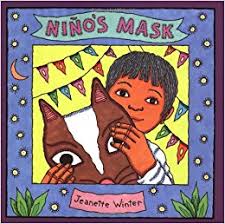 Background Information:  Ninos Mask by Jeanette WinterAlthough Niño wants to take part in the annual harvest fiesta and wear the special mask needed in order to catch the jaguar, his parents think he is too young to take on such a risky task, but Niño is determined and so secretly makes his own special mask in the hopes of getting his chance at the fiesta.Background Information:  Ninos Mask by Jeanette WinterAlthough Niño wants to take part in the annual harvest fiesta and wear the special mask needed in order to catch the jaguar, his parents think he is too young to take on such a risky task, but Niño is determined and so secretly makes his own special mask in the hopes of getting his chance at the fiesta.ActivityMaterials and TimeFocus and Review  (Establish prior knowledge)DOK Recall Wearing an animal mask as a demonstration and using appropriate animal voices/gestures ask students what they know about a harvest fiesta where people might wear costumes or masks – perhaps a follow-the-leader movement energizerAnimal maskBook		3 minutesStatement (Inform students of objective)DOK Strategic ThinkingToday we’re going to read a book about a young boy who demonstrates courage in pursuit of his dreams.We’ll also build and use masks to interpret the book and share our own insights.		2 minutesTeacher Input (Present tasks, information, and guidance)DOK Skills & ConceptsDo a picture walk of the book – ask prediction questions.Read the book – highlighting key details and vocabulary.  Share ideas for how to interpret.  Use your imagination to be something larger than yourself.Lead students through interpretive movements and have them contribute to a word wall.Clarify instructions about creating original characterizations based on Nino’s journey.		30 minutesGuided Practice (Elicit performance provide assessment and feedback)DOKStrategic thinking/reasoningEncourage students to go beyond their comfort zone as they create their own mask character.  Discuss scoring rubrics. Talk about the critique/feedback process. 		15-20 minutesIndependent Practice Seatwork and Homework (retention and transfer)DOKExtended ThinkingStudents create an animal mask and improvise appropriate movements to share at the fiesta. Circulate to ensure students are on task.Provide opportunities for rehearsal with coachingProvide time and support for the MI choices listed above.On a second day encourage students to share their monologue/movement/mask Audience demonstrates appropriate etiquette and constructive feedback. Students complete self-reflections.Mask-materials    Musical underscore 30 minutes – day 130 minutes – day 2Video record performancesClosure (Plan for Extended Thinking maintenance)DOKExtended ThinkingDiscuss process – changes for the future10 minutes